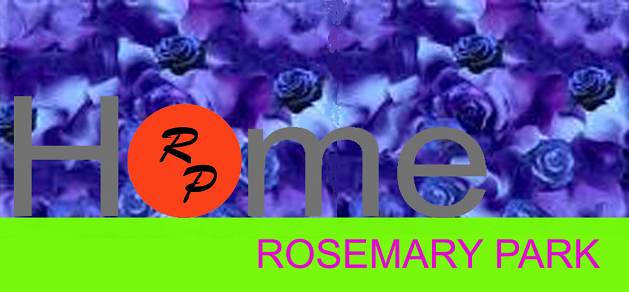 www.rosemary-park.comcontract@rosemary-park.comTel: 33-0492000767Tel: 44-07780844321Tel:852-35 95 81 38  Corbel Series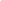 